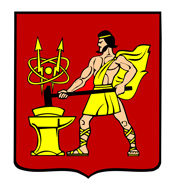 АДМИНИСТРАЦИЯ ГОРОДСКОГО ОКРУГА ЭЛЕКТРОСТАЛЬМОСКОВСКОЙ ОБЛАСТИРАСПОРЯЖЕНИЕ11.11.2019 № 496-рОб организации и проведении общественных обсуждений проекта Правил благоустройства территории городского округа Электросталь Московской области          В соответствии с Федеральным законом №131-ФЗ от 06.10.2003 «Об общих принципах организации местного самоуправления в Российской Федерации», законом Московской области от 30.12.2014 №191/2014-ОЗ «О благоустройстве в Московской области», решением Совета депутатов Администрации городского округа Электросталь Московской области от 20.06.2018 №289/46 «Об утверждении Положения об организации и проведении публичных слушаний по вопросам градостроительной деятельности в городском округе Электросталь Московской области, Положения об организации и проведении общественных обсуждений по вопросам градостроительной деятельности в городском округе Электросталь Московской области и Порядка предоставления предложений и замечаний по вопросу, рассматриваемому на общественных обсуждениях или публичных слушаниях в сфере градостроительной деятельности»:          1.Организовать и провести общественные обсуждения проекта Правил благоустройства территории городского округа Электросталь Московской области.          2. Назначить проведение общественных обсуждений   на 20.12.2019 года, в 16.00 часов в актовом зале здания Администрации городского округа Электросталь Московской области, по адресу: Московская область, г. Электросталь, ул. Мира, д. 5.3. Опубликовать оповещение о проведении общественных обсуждений проекта Правил благоустройства территории городского округа Электросталь Московской области (Приложение №1) в газете «Новости недели» и разместить на официальном сайте городского округа в сети «Интернет» в срок не позднее 20.11.2019.          4. Разместить проект Правил благоустройства территории городского округа Электросталь Московской области на официальном сайте городского округа Электросталь Московской области (http://www.electrostal.ru/), в разделе «Официальная информация», а также по адресу: г. Электросталь, ул. Мира, д.5, кабинет №411, Администрации городского округа Электросталь Московской области, в срок 20.11.2019.          5. Установить доступ к проекту Правил благоустройства территории городского округа Электросталь Московской области Комитета по строительству, дорожной деятельности и благоустройства Администрации городского округа Электросталь Московской области с понедельника по четверг с 16-00 до 18-00.         6. Органом, уполномоченным на организацию и проведение общественных обсуждений, является Администрация городского округа Электросталь Московской области в лице Комитета по строительству, дорожной деятельности и благоустройства Администрации городского округа Электросталь Московской области. 7. Определить комиссию, ответственную за проведение общественных обсуждений по проекту Правил благоустройства территории городского округа Электросталь Московской области (далее – Комиссия), в составе:Председатель комиссии – председатель Комитета по строительству, дорожной деятельности и благоустройства Зайцев А.Э.,Члены комиссии:1. Донской А.Д. – директор МБУ «Благоустройство»;2. Подколзин И.И. – директор МКУ «СБДХ»;3. Плюхин А.А. – директор МКУ «Обеспечение деятельности ОМСУ Администрации г.о. Электросталь Московской области»4.Булатов Д.В. – начальник управления по архитектуре и градостроительной деятельности Администрации г.о. Электросталь Московской областиСекретарь комиссии:Иванова Л.А. – старший эксперт Комитета по строительству, дорожной деятельности и благоустройства Администрации г.о. Электросталь Московской области8.  Комиссии:8.1. осуществлять приём предложений, дополнений и замечаний по проекту Правил благоустройства территории городского округа Электросталь Московской области  до 20.12.2019 в рабочие дни с 16.00 до 18.00 по адресу: г. Электросталь, ул. Мира, д.5, кабинет №411, здание Администрации городского округа Электросталь  Московской области.8.2. После проведения общественных обсуждений оформить протокол общественных обсуждений и заключение по результатам общественных рбсуждений.   9. Разместить на официальном сайте городского округа Электросталь Московской области, информационных стендах и в газете «Официальный вестник» заключение о результатах общественных обсуждений не позднее 25.12.2019.10. Опубликовать настоящее распоряжение в газете «Официальный вестник» и
разместить его на официальном сайте городского округа Электросталь Московской области www.electrostal.ru, не позднее 20.11.2019.   11. Источником финансирования публикаций принять денежные средства, предусмотренные в бюджете городского округа Электросталь Московской области по подразделу 0113 «Другие общегосударственные вопросы» раздела 0100. 12. Контроль за исполнением настоящего постановления возложить на заместителя Главы Администрации городского округа Электросталь Московской области  Денисова В.А..            13. Настоящее распоряжение вступает в силу со дня его опубликования.Глава городского округа                                                                                       В.Я. Пекарев                                                                                            Приложение №1                                                                                            к распоряжению  Администрации                                                                                             городского округа Электросталь                                                                                            Московской области                                                              11.11.2019 № 496-рОПОВЕЩЕНИЕо проведении общественных обсуждений проекта Правил благоустройства территории городского округа Электросталь Московской области           На общественные обсуждения представляется проект Правил благоустройства территории городского округа Электросталь Московской области.          Общественные обсуждения проводятся в порядке, установленном статьями 5.1 и 28 Градостроительного кодекса Российской Федерации и Положением  об организации и проведении общественных обсуждений по вопросам  градостроительной деятельности в городском округе Электросталь Московской области, утвержденным решением Совета депутатов  от 20.06.2018 №289-46.         Орган, уполномоченный на проведение общественных обсуждений проекта Правил благоустройства территории городского округа Электросталь Московской области – Администрация городского округа Электросталь Московской области в лице Комитета по строительству, дорожной деятельности и благоустройства Администрации городского округа Электросталь Московской области, уведомляет о начале проведения.        Дата проведения общественных обсуждений  20.12.2019 в 16.00 часов, в актовом зале (на 1-ом этаже) здания Администрации городского округа Электросталь Московской области, по адресу: Московская область, г. Электросталь ул. Мира, д. 5.        Ознакомиться с проектом Правил благоустройства территории городского округа Электросталь Московской области можно на официальном сайте городского округа Электросталь Московской области (http://www.electrostal.ru/), в разделе «Официальная информация», а также по адресу: Московская область, г. Электросталь, ул. Мира, кабинет № 411 здания Администрации городского округа Электросталь Московской области.         В период проведения общественных обсуждений участники общественных обсуждений имеют право представлять свои предложения и материалы в срок с 20.11.2019 до 20.12.2019 по обсуждаемому проекту посредством:- записи предложений и замечаний в период размещения на сайте городского округа;- личного обращения в уполномоченный орган в рабочие дни с 16.00 до 18.00  по адресу: Московская область, г. Электросталь, ул. Мира, кабинет №411, в здании Администрации городского округа Электросталь Московской области, контактный телефон 8 (496)571- 98-74.;- почтового отправления.